Les nouveaux dispositifs digitaux de surveillance de l'isolement de la gamme Vigilohm de Schneider ElectricDes solutions digitales pour renforcer la sécurité des personnes et des installationsPossibilité d'utilisation dans de nombreux secteurs, dans le respect de toutes les normesRatingen, le 18 septembre 2020 – Schneider Electric, leader de la transformation numérique de la gestion de l'énergie et des automatismes, présente de nouveaux dispositifs digitaux de surveillance de l'isolement pour la détection et la localisation des défauts sur les réseaux d'alimentation basse tension non mis à la terre avec les séries IM9, IM10/20, IM400 et IFL12 de Vigilohm. Grâce aux dispositifs de surveillance de l'isolement de la gamme Vigilohm, les utilisateurs bénéficient de solutions simples et fiables pour la surveillance de l'isolement, avec notification et localisation des défauts. Cette nouvelle offre contribue ainsi à renforcer la sécurité des employés et des équipements ainsi que la disponibilité des processus, à réduire les risques d'incendie et d'explosion, à simplifier l'entretien et à baisser les coûts d'exploitation. Les appareils de la gamme Vigilohm fonctionnant selon le principe de l'injection, la résistance d'isolement du réseau est mesurée grâce à l'injection d'un signal adapté à cet effet. Vigilohm fait partie de la gamme PowerLogic de Schneider Electric, une gamme de produits et de solutions système visant à optimiser les coûts énergétiques, la qualité du réseau et la disponibilité des installations. Réseaux isolésLes réseaux électriques non mis à la terre ou les réseaux informatiques isolés sont généralement utilisés comme réseaux industriels de petite échelle ou dans des hôpitaux. Leur avantage : un défaut à la terre ne provoque pas directement de panne. En effet, ce type de défaut peut être détecté par des dispositifs de surveillance de l'isolement et peut alors être corrigé. Ces réseaux sont donc toujours utilisés là où les pannes de courant seraient susceptibles d'entraîner des risques pour la sécurité, des pertes de production ou des coûts importants dus aux interruptions de service.Des solutions de surveillance de l'isolement sont donc indispensables dans de nombreux secteurs. Par exemple dans les entreprises industrielles où des processus continus doivent être garantis, l'industrie chimique en est un exemple ; dans des infrastructures telles que les aéroports ou les chemins de fer, où les aspects liés à la sécurité sont la principale priorité, mais aussi dans le secteur de la santé, la production d'électricité, la marine ou l'industrie minière.Aperçu des autres caractéristiques et avantagesDéclenchement d'une alarme par le relais de contact en cas de défaillance de l'isolementMessages d'erreur sous forme de message local et de communication ModbusRespect de toutes les normes concernées : CEI, UL, DNVAffichage de la valeur de la résistance d'isolementAffichage de la capacité de fuite à la terreÀ propos de Schneider ElectricLa raison d’être de Schneider est de permettre à chacun d’utiliser au mieux énergie et ressources, en conciliant progrès et développement durable pour tous. Nous nommons cette ambition : Life is On.Notre mission est d’être votre partenaire numérique pour plus d’efficacité au service d’un monde plus durable.Nous menons la transformation numérique en intégrant les technologies de l’énergie et des automatismes les plus avancées. Nous connectons jusqu’au cloud, produits, plateformes de contrôle, logiciels et services sur l’ensemble du cycle de vie de vos activités pour une gestion intégrée de l’habitat résidentiel, des bâtiments tertiaires, des data centers, des infrastructures et des industries.Nous sommes la plus locale des entreprises globales. Nous prônons des standards ouverts et rassemblons autour de notre mission un écosystème de partenaires fédérés par nos valeurs de responsabilité et d’inclusion.www.se.comSuivez-nous sur :   Hashtags : #SchneiderElectric #LifeIsOn #InnovationAtEveryLevel #EcoStruxure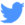 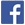 